Module Home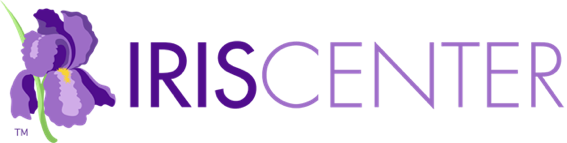 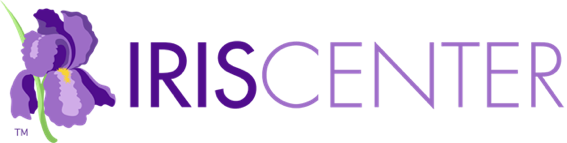 Module Description: This module provides information about ways to build support for RTI, factors that should be addressed when implementing RTI, and methods of collecting data and evaluating the effectiveness of the RTI approach (est. completion time: 3 hours).ChallengeVideo: Rodney T. Irwin is the principal at Mayflower Elementary School.Initial ThoughtsWhat information does Mr. Irwin need to consider before proceeding?How can Mr. Irwin build support for adopting the RTI approach at Mayflower Elementary?What should schools consider when deciding whether or not to adopt the RTI approach?What are some factors that should be addressed when implementing the RTI approach?How can schools assess whether or not the RTI approach is effective?Perspectives & ResourcesModule ObjectivesUnderstand the stages of adopting and fully integrating the RTI approach into a schoolBe able to identify factors that contribute to the effective implementation of RTIRecognize that implementing the RTI approach in a school requires a collaborative effortUnderstand the importance of collecting and utilizing fidelity data to continually improve a school’s implementation of the RTI approachPage 1: Stages of Implementing ChangeAlthough Mr. Irwin still has a lot to learn about the RTI approach…The five stages in the change process are… [bullet points]Audio: Listen as Pearl Sims describes the nuances of the change process.Page 2: Overview of RTIThe first stage of the change process is becoming informed….Link: early intervening [definition]Link: identifying students who have learning disabilities [definition]Link: high-quality instruction [definition]Link: intervention [definition]Universal screening [table]Link: RTI (Part 1): Overview [IRIS Module]Link: RTI (Part 2): Assessment [IRIS Module]Link: RTI (Part 3): Reading Instruction [IRIS Module]Link: RTI (Part 4): Putting It All Together [IRIS Module]Page 3: Benefits of RTIAfter receiving a broad overview of RTI, Mr. Irwin wants to learn…Benefits [table]Audio: Listen as Brian Miller shares their success with helping…Link: Click to read about four schools that have…  [drop-down menu]Research ShowsPage 4: Be an Effective LeaderThe second stage in the process of school-wide change is…Audio: Pearl Sims describes the various qualities of an effective…ActivityLink: Click to complete a quick survey to help… [drop-down menu]To build support, Mr. Irwin will… [bullet points]Page 5: Identify Key IndividualsThe first step in building support is to identify a small representative…Audio: Listen to Pearl Sims discuss how to build support among…Position/Individuals [table]For Your InformationWhen selecting these individuals, the principal may want… [bullet points]ActivityPage 6: Present a CaseAfter a principal identifies key individuals, the second step…Link: Click on the slide below to view Mr. Irwin’s presentation [PDF]For Your InformationBenefits [bullet points]Concerns [bullet points]Page 7: Evaluate School ReadinessNow that Mr. Irwin has completed the building support stage…This will involve… [bullet points]Link: Click to view the school readiness survey that… [PDF]The survey, as demonstrated in the example… [bullet points]Link: School Processes [PDF]Link: Instruction Intervention [PDF]Link: Assessment [PDF]Link: Click to view Mayflower Elementary’s action plan [PDF]Page 8: Secure FundsNow that Mayflower Elementary has an action plan, Mr. Irwin…For Your InformationFor instance, they may consider a variety of sources… [bullet points]Audio: Larry Wexler on where Local Education Agencies (LEAs)…Audio: Larry Wexler on what LEAs or school districts have to do to…Audio: Kathy Strunk on what funding the State of Tennessee has…Audio: Kathy Strunk on other possibilities being discussed as ways…Audio: Tiffany Brown on how schools in the Long Beach School…Audio: Tiffany Brown on how the schools that did not receive funding…Audio: Brian Miller on using Title I funding to support the implementation…Audio: Brian Miller on how the school is reallocating its resources to…ActivityPage 9: Gain a School-Wide CommitmentThe planning team has created an action plan for RTI and has explored…Research ShowsWhen they Mayflower Elementary planning team explores… [bullet points]Link: Click to view Mr. Irwin’s agenda for… [drop-down menu]For Your InformationAudio: Listen as Principal Brian Miller shares his experiences with…ActivityPage 10: Implement the Action PlanThe Mayflower planning team has created an action plan, and…Most schools will have to balance… [bullet points]Audio: Brian Miller reiterates a principal’s need to gradually…Page 11: Potential School ResourcesWhen implementing RTI, a school must determine how it will…Link: RTI coach [definition]Potential Resources [table]For Your InformationPage 12: Implementation GuidelinesTo implement RTI, schools need to develop guidelines concerning…Link: fidelity [definition]Link: General Procedures [PDF]Link: Tier 1 [PDF]Link: Tier 2 [PDF]Link: Tier 3 [PDF]ActivityLink: Click to create a set of guidelines that reflect… [web page]Page 13: Professional DevelopmentMr. Irwin and Ms. Hooper, the RTI coach, know that professional…Example steps for a professional development plan [table]Factors That Influence Professional DevelopmentAs school staff coordinate professional… [bullet points]Link: Click to view a checklist that provides… [drop-down menu]Link: School Process [PDF]Link: Instruction Intervention [PDF]Link: Assessment [PDF]Link: Professional Development Schedule [PDF]Keep in MindPage 14: Scheduling ConsiderationsScheduling is often overlooked, but it is important for the successful…As Mr. Irwin, Ms. Hooper, and the planning team start… [bullet points]Audio: Listen as Thea Woodruff provides a good model of how…Page 15: Classroom Support for TeachersWhen teachers first implement a new approach in class, they may feel…Mr. Irwin understands that he can reduce their stress by… [bullet points]In-Class SupportsLink: research-validated practices [definition]Release TimeEncouragement and Positive ReinforcementSome means for creating a positive school… [bullet points]Page 16: Parent-School PartnershipsParent-school partnerships are essential to improving educational…Written Materials/Personal Interactions [table]Parent Involvement in the RTI ApproachOpportunities for such participation include… [bullet points]Methods to Promote Parent-School PartnershipsLink: Click for an example of how one school… [drop-down menu]For Your InformationPage 17: Data ManagementSchools implementing the RTI approach are finding that it typically…Establishing a data management system involves… [bullet points]Classroom Data ManagementOption 1/Option 2 [table]Link: commercial graphing software [drop-down table]Link: AIMSWeb [website]Link: DIBELS [website]Link: Edcheckup [website]Link: McGraw-Hill [website]Link: CBM Warehouse [website]Link: Progress Monitoring: Reading [IRIS Module]School-Wide Data ManagementThis database may include a variety of information… [bullet points]Page 18: Fidelity of ImplementationEvaluating implementation is the final step in the change process….For Your InformationLink: General Procedures [PDF]Link: Tier 1 [PDF]Link: Tier 2 [PDF]Link: Tier 3 [PDF]Fidelity Variables [table]Link: standard checklist [drop-down menu]Fidelity at Mayflower ElementaryLink: Ms. Roberts: Issue: new teacher [drop-down menu]Link: Mrs. Nguyen: Issue: providing high… [drop-down menu]Link: Mr. Brinkerhoff: Issue: progress… [drop-down menu]Page 19: Evaluation and RevisionWhereas fidelity checks ensure that the RTI approach is being…These data may include… [bullet points]In addition, to prepare for the subsequent year’s RTI… [bullet points]Mayflower Elementary Year 1 Outcome DataPage 20: References & Additional ResourcesSuggested module citationReferencesAdditional ResourcesPage 21: CreditsContent CollaboratorsLead Module DevelopersModule DevelopersModule Production TeamMediaWrap UpSummary of the moduleAudio: Pearl Sims highlights two things to consider when implementing…Audio: Brian Miller discusses the time-frame for fully implementing RTI…Audio: Brandi Meade describes the role a principal played in…Revisiting Initial ThoughtsAssessmentTake some time now to answer the following questions.You Have Completed This ModuleGive Us Your FeedbackLink: Module Feedback FormProfessional Development HoursLink: IRIS PD OptionsRelated Resources [link]       NOTES       NOTES       NOTES       NOTES       NOTES       NOTES       NOTES       NOTES       NOTES       NOTES       NOTES       NOTES       NOTES       NOTES       NOTES       NOTES       NOTES       NOTES       NOTES       NOTES       NOTES       NOTES       NOTES       NOTES